Published in . Available online: AbstractIntroduction 	Material and Methods 	References	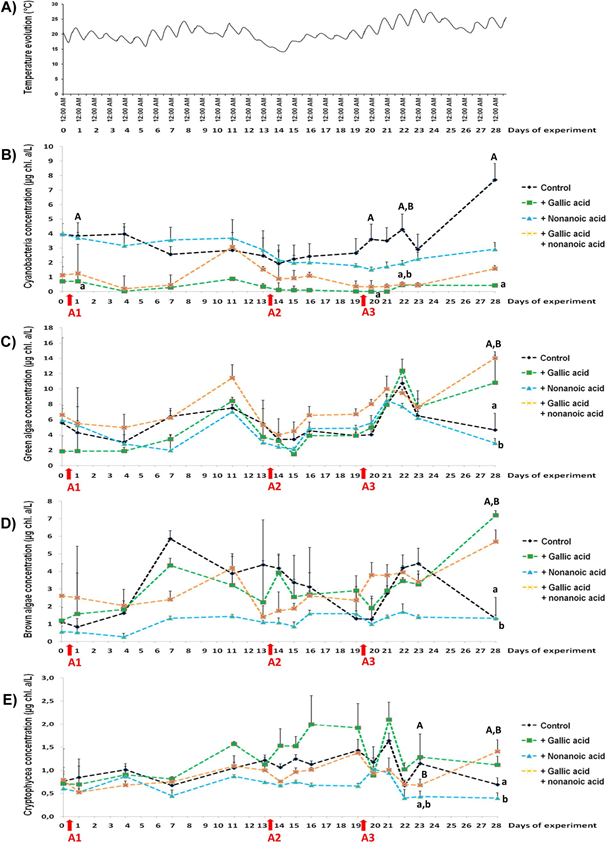 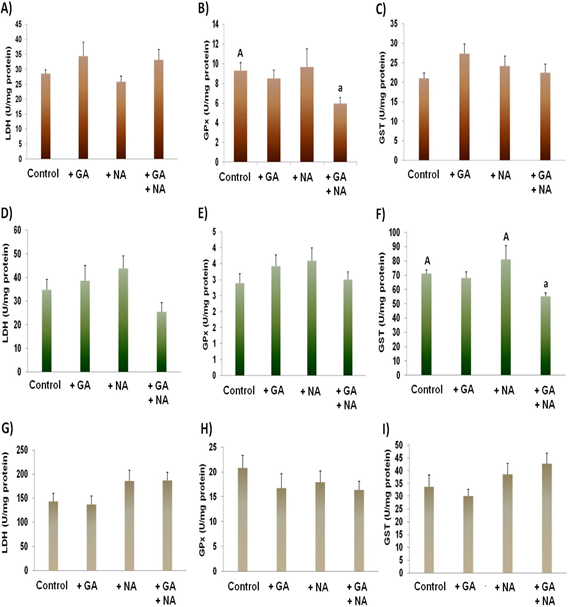 